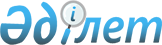 "Жерүсті көздерінің су ресурстарын пайдаланғаны үшін төлемақы төлеушілер және салық салу объектілері, олардың орналасқан жері, арнайы су пайдалануға берілген рұқсаттар, су пайдаланудың белгіленген лимиттері, су пайдаланудың рұқсаттары мен лимиттеріне енгізілген өзгерістер туралы, Қазақстан Республикасының су заңнамасының сақталуын тексерулер нәтижелері, Қазақстан Республикасының су заңнамасының сақталуын тексерулер нәтижелеріне шағым жасау бойынша сот шешімдері туралы, жануарлар дүниесін пайдаланғаны үшін төлемақы төлеушілер мен салық салу объектілері туралы, орманды пайдаланғаны үшін төлемақы төлеушілер мен салық салу объектілері туралы, табиғи ортадан өсімдіктердің сирек кездесетін және жойылып кету қаупi төнген түрлерін, олардың бөліктерін немесе дериваттарын алып қою туралы шешім қабылданған кезде орманды пайдаланғаны үшін төлемақы төлеушілер және салық салу объектілері туралы, ерекше қорғалатын табиғи аумақтарды пайдаланғаны үшін төлемақы төлеушілер және салық салу объектілері туралы мәліметтер нысандарын бекіту туралы" Қазақстан Республикасы Қаржы министрінің 2018 жылғы 26 наурыздағы № 404 бұйрығына өзгерістер мен толықтыру енгізу туралыҚазақстан Республикасы Премьер-Министрінің орынбасары - Қаржы министрінің 2023 жылғы 30 мамырдағы № 567 бұйрығы. Қазақстан Республикасының Әділет министрлігінде 2023 жылғы 31 мамырда № 32636 болып тіркелді
      ЗҚАИ-ның ескертпесі!
      Осы бұйрық 01.01.2024 бастап қолданысқа енгізіледі
      БҰЙЫРАМЫН:
      1. "Жерүсті көздерінің су ресурстарын пайдаланғаны үшін төлемақы төлеушілер және салық салу объектілері, олардың орналасқан жері, арнайы су пайдалануға берілген рұқсаттар, су пайдаланудың белгіленген лимиттері, су пайдаланудың рұқсаттары мен лимиттеріне енгізілген өзгерістер туралы, Қазақстан Республикасының су заңнамасының сақталуын тексерулер нәтижелері, Қазақстан Республикасының су заңнамасының сақталуын тексерулер нәтижелеріне шағым жасау бойынша сот шешімдері туралы, жануарлар дүниесін пайдаланғаны үшін төлемақы төлеушілер мен салық салу объектілері туралы, орманды пайдаланғаны үшін төлемақы төлеушілер мен салық салу объектілері туралы, табиғи ортадан өсімдіктердің сирек кездесетін және жойылып кету қаупi төнген түрлерін, олардың бөліктерін немесе дериваттарын алып қою туралы шешім қабылданған кезде орманды пайдаланғаны үшін төлемақы төлеушілер және салық салу объектілері туралы, ерекше қорғалатын табиғи аумақтарды пайдаланғаны үшін төлемақы төлеушілер және салық салу объектілері туралы мәліметтер нысандарын бекіту туралы" Қазақстан Республикасы Қаржы министрінің 2018 жылғы 26 наурыздағы № 404 бұйрығына (Қазақстан Республикасының Нормативтік құқықтық актілерді мемлекеттік тіркеу тізілімінде № 16707 болып тіркелген) мынадай өзгерістер мен толықтыру енгізілсін:
      бұйрықтың тақырыбы мынадай редакцияда жазылсын:
      "Жерүсті көздерінің су ресурстарын пайдаланғаны үшін төлемақы төлеушілер және салық салу объектілері, олардың орналасқан жері, арнайы су пайдалануға берілген рұқсаттар, су пайдаланудың белгіленген лимиттері, су пайдаланудың рұқсаттары мен лимиттеріне енгізілген өзгерістер туралы, Қазақстан Республикасының су заңнамасының сақталуын тексерулер нәтижелері, Қазақстан Республикасының су заңнамасының сақталуын тексерулер нәтижелеріне шағым жасау бойынша сот шешімдері туралы, жануарлар дүниесін пайдаланғаны үшін төлемақы төлеушілер мен салық салу объектілері туралы, орманды пайдаланғаны үшін төлемақы төлеушілер мен салық салу объектілері туралы, табиғи ортадан өсімдіктердің сирек кездесетін және жойылып кету қаупi төнген түрлерін, олардың бөліктерін немесе дериваттарын алып қою туралы шешім қабылданған кезде орманды пайдаланғаны үшін төлемақы төлеушілер және салық салу объектілері туралы, ерекше қорғалатын табиғи аумақтарды пайдаланғаны үшін төлемақы төлеушілер және салық салу объектілері туралы, өсімдік ресурстарын пайдаланғаны үшін төлемақы төлеушілер және салық салу объектілері туралы мәліметтер нысандарын бекіту туралы";
      кіріспесі мынадай редакцияда жазылсын:
      "Салық және бюджетке төленетін басқа да міндетті төлемдер туралы" Қазақстан Республикасы Кодексінің (Салық кодексі) 566-бабыны 3-тармағына, 580-бабының 4-тармағына, 584-бабының 4, 4-1 және 5-тармақтарына және 589-бабының 3-тармағына сәйкес БҰЙЫРАМЫН:";
      1-тармақ мынадай редакцияда жазылсын:
      "1. Мыналар:
      1) осы бұйрыққа 1-қосымшаға сәйкес жерүсті көздерінің су ресурстарын пайдаланғаны үшін төлемақы төлеушілер және салық салу объектілері, олардың орналасқан жері, арнайы су пайдалануға берілген рұқсаттар, су пайдаланудың белгіленген лимиттері, су пайдаланудың рұқсаттары мен лимиттеріне енгізілген өзгерістер туралы, Қазақстан Республикасының су заңнамасының сақталуын тексерулер нәтижелері, Қазақстан Республикасының су заңнамасының сақталуын тексерулер нәтижелеріне шағым жасау бойынша сот шешімдері туралы мәліметтер нысаны;
      2) осы бұйрыққа 2-қосымшаға сәйкес жануарлар дүниесін пайдаланғаны үшін төлемақы төлеушілер мен салық салу объектілері туралы мәліметтер нысаны;
      3) осы бұйрыққа 3-қосымшаға сәйкес орманды пайдаланғаны үшін төлемақы төлеушілер мен салық салу объектілері туралы мәліметтер нысаны;
      4) осы бұйрыққа 4-қосымшаға сәйкес табиғи ортадан өсімдіктердің сирек кездесетін және жойылып кету қаупi төнген түрлерін, олардың бөліктерін немесе дериваттарын алып қою туралы шешім қабылданған кезде орманды пайдаланғаны үшін төлемақы төлеушілер және салық салу объектілері мәліметтер нысаны;
      5) осы бұйрыққа 5-қосымшаға сәйкес ерекше қорғалатын табиғи аумақтарды пайдаланғаны үшін төлемақы төлеушілер және салық салу объектілері туралы мәліметтер нысаны;
      6) осы бұйрыққа 6-қосымшаға сәйкес өсімдік ресурстарын пайдаланғаны үшін төлемақы төлеушілер және салық салу объектілері туралы мәліметтер нысаны бекітілсін.";
      осы бұйрыққа қосымшаға сәйкес 6-қосымшамен толықтырылсын.
      2. Қазақстан Республикасы Қаржы министрлігінің Мемлекеттік кірістер комитеті Қазақстан Республикасының заңнамасында белгіленген тәртіппен:
      1) осы бұйрықтың Қазақстан Республикасының Әділет министрлігінде мемлекеттік тіркелуін;
      2) осы бұйрықты Қазақстан Республикасы Қаржы министрлігінің интернет-ресурсында орналастыруды;
      3) осы бұйрық Қазақстан Республикасының Әділет министрлігінде мемлекеттік тіркелгеннен кейін он жұмыс күні ішінде осы тармақтың 1) және 2) тармақшаларында көзделген іс-шаралардың орындалуы туралы мәліметтерді Қазақстан Республикасы Қаржы министрлігінің Заң қызметі департаментіне ұсынуды қамтамасыз етсін.
      3. Осы бұйрық 2024 жылғы 1 қаңтардан бастап қолданысқа енгізіледі және ресми жариялануға тиіс.
       "КЕЛІСІЛДІ"
      "Қазақстан Республикасының 
      Экология және табиғи ресурстар министрлігі" Өсімдік ресурстарын пайдаланғаны үшін төлемақы төлеушілер және салық салу объектілері туралы мәліметтер
      Есепті кезең 20___ жылғы___тоқсан
      Индексі: __________
      Кезеңділігі: тоқсандық
      Ақпарат беретін тұлғалар тобы: жергілікті атқарушы органдар
      Қайда ұсынылады: аумақтық мемлекеттік кipicтep органдарына
      Ұсыну мерзімі: тоқсан сайын, есепті тоқсаннан кейінгі екінші айдың 15-і күнінен кешіктірмей
      кестенің жалғасы
      __________________________________________________________________________
      (Басшының немесе оның тұлғасының тегі, аты, әкесінің аты (ол болған кезде) (қолы, МО)
      уәкілетті мемлекеттік органды алмастыратын
      өсімдіктер әлемін күзету, қорғау, қалпына келтіру және пайдалану саласында)
      __________________________________________________________________________
      (Лауазымды адамның тегі, аты, әкесінің аты (ол болған кезде), (қолы)
      мәліметтерді жасауға жауапты)
      Жасалған күні 20___ жылғы "___" ___________________ 
					© 2012. Қазақстан Республикасы Әділет министрлігінің «Қазақстан Республикасының Заңнама және құқықтық ақпарат институты» ШЖҚ РМК
				
      Қазақстан Республикасы Премьер-Министрінің орынбасары - Қаржы министрі 

Е. Жамаубаев
Қазақстан Республикасы
Премьер-Министрінің
орынбасары - 
Қаржы министрі
2023 жылғы 30 мамырдағы
№ 567 Бұйрығына
қосымшаҚазақстан Республикасы
Қаржы министрінің
2018 жылғы 26 наурыздағы
№ 404 бұйрығына
қосымшанысан
№
Өсімдік ресурстарын пайдаланушының атауы (тегі, аты, әкесінің аты (ол болған кезде), мекен-жайы
Бизнес-сәйкестендіру нөмірі/ жеке сәйкестендіру нөмірі
Әкімшілік-аумақтық объектілердің сыныптауышы бойынша код
Өсімдік әлемін пайдалану түрлері
Рұқсат беру құжатының түрі
Бұзушылық түрі
Өсімдіктер дүниесін күзету, қорғау, қалпына келтіру және пайдалану саласында хабарлама нөмері, мерзімі, күні
Бұзушылық хаттамасының нөмірі және күні
Өсімдіктер дүниесін пайдаланудың рұқсат етілген көлемі немесе заңсыз пайдаланудың нақты көлемі төлемақы мөлшерлемесі, өлшем бірлігі (килограмм)
Төлем мөлшерлемесі
1
2
3
4
5
6
7
8
9
10
11
Барлығы:
Талап етілген залал сомасы
Талап етілген залал сомасы
Сотқа берілген материалдар
Сотқа берілген материалдар
Бюджетке енгізілуі тиіс сома (12-баған х 13-баған)
Оның ішінде:
Оның ішінде:
Оның ішінде:
Оның ішінде:
күні
сома
күні
сома
Бюджетке енгізілуі тиіс сома (12-баған х 13-баған)
қолма-қол ақшамен төленген
қолма-қол ақшамен төленген
Банк мекемесі арқылы енгізілген
Банк мекемесі арқылы енгізілген
күні
сома
күні
сома
Бюджетке енгізілуі тиіс сома (12-баған х 13-баған)
Сома, теңгемен
Төлем құжатының № мен күні
Сома, теңгемен
Төлем құжатының № мен күні
12
13
14
15
16
17
18
19
20